Communiqué de Presse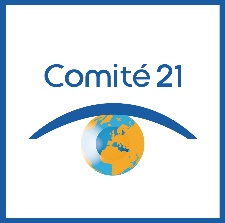 Deux acteurs majeurs de la transformation durable des territoires unissent leurs forces au service de l’Agenda 2030 et de la lutte contre les changements climatiques
Signature d’une Convention de partenariat entre le Cerema et le Comité 2121 septembre 2020Constatant de fortes synergies et ambitions partagées, le Comité 21, 1er réseau d’acteurs du développement durable, et le Cerema, Centre de ressources et d’expertise publique pour la transition écologique et la cohésion des territoires, ont décidé de s’associer pour développer des projets communs à forte valeur ajoutée pour répondre aux défis demain inscrits dans l’Agenda 2030, et plus particulièrement le défi capital de l’adaptation aux changements climatiques. Le Tour de France des Objectifs de développement durable (ODD), l’Agenda 2030 au cœur des territoiresEn 2019, le Comité 21 et le Cerema ont construit une collaboration efficace lors de la rédaction du guide pratique d’appropriation de l’Agenda 2030 par les collectivités territoriales françaises. Ils souhaitent aller plus loin, en 2020 et 2021, en officialisant un partenariat global sur le projet développé par le Comité 21 depuis 2017 : le Tour de France des ODD, support majeur de l’appui à la territorialisation des ODD. Il s’agit de permettre à chaque territoire de mieux comprendre les urgences que recouvrent les 17 objectifs de l'Agenda 2030 pour passer concrètement à l'action. Ainsi, le Cerema devient partenaire national de toutes les étapes organisées en France métropolitaine et ultramarine.L’adaptation aux changements climatiques, un enjeu majeur sur de nombreux projets en coursTous deux fortement investis dans des travaux de sensibilisation et d’appui des acteurs publics et privés pour massifier les stratégies d’adaptation aux changements climatiques, le Cerema et Comité 21 souhaitent renforcer les synergies à travers plusieurs collaborations :Contribution au parcours d’accompagnement, sous forme d’ateliers/webinaires, sur les approches sectorielles de l’adaptation aux changements climatiques, initié par le Comité 21. Ces ateliers portent sur les secteurs d’activité stratégiques (santé, énergie, solidarité internationale, infrastructures de transport et mobilité)Collaboration autour du Centre de ressources sur l’adaptation aux changements climatiques (CRACC). Ce centre de ressources est développé par le Cerema, sous le pilotage du ministère de la Transition écologique et en partenariat avec l’Agence de la transition écologique (ADEME) et Météo-France. Il répertorie les solutions existantes permettant ainsi de créer un contexte favorable à la mise en œuvre des mesures nécessaires.Collaboration sur le Projet Life intégré ARTISAN (Accroitre la Résilience des Territoires en Intégrant des Solutions d’Adaptation fondées sur la Nature). Coordonné par l’Office Français pour la Biodiversité (OFB), il vise à démontrer que tous les territoires peuvent mettre en œuvre des solutions d’adaptation au changement climatique fondées sur la nature (SAFN). Le Cerema et le Comité 21 sont tous deux partenaires associés à ce projet. Les solutions fondées sur la nature fait partie de leurs priorités partagées et ils seront donc amenées à développer un dialogue et des échanges pérennes sur le sujet des SAFN et éventuellement des actions conjointes pour promouvoir ces solutions.Développement d’une offre conjointe en matière de formations des acteurs publics et privés en matière d’amplification de leurs stratégies développement durable au sens large.Verbatims de nos présidents avec leur photoBettina Laville, présidente du Comité 21, se félicite « de ce partenariat entre nos deux structures qui renforce nos collaborations et expertises pour l’atteinte de l’Agenda 2030. Avec les crises sanitaire, sociale et économique inédites que nous vivons, nous avons besoin de travailler ensemble, en partenariat, pour trouver des solutions positives ; c’est tout l’esprit de l’ODD 17 que nous incarnons depuis près de 25 ans ! »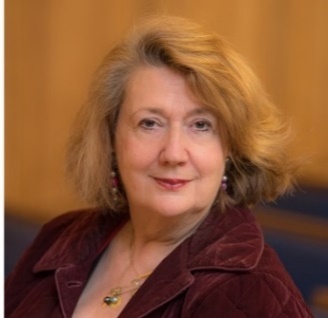 Pierre Jarlier, président du CEREMA Le CeremaLe Cerema est l’établissement public de référence en matière d’aménagement, de cohésion territoriale et de transition écologique et énergétique. Centre de ressources et d’expertises scientifiques et techniques pluridisciplinaires, il apporte son concours à l’élaboration, la mise en oeuvre et l’évaluation des politiques publiques. Les travaux du Cerema visent à éclairer les choix des décideurs publics et à les accompagner dans la réalisation de leurs projets dans une optique de développement, de cohésion et d’équilibre territorial. Le Cerema a développé une approche originale systémique pour accompagner les territoires face au défi du changement climatique, au bénéfice des habitants d’aujourd’hui et de demain. Ses expertises sont conjuguées pour proposer des solutions qui intègrent des problématiques de planification et d’aménagement du territoire, de morphologie et d’isolation des bâtiments, de mobilité, de transports et de leur résilience. Le Cerema aborde les problématiques complexes comme celles des épisodes de canicule, de façon transversale, et de répondre avec des solutions intégrées aux enjeux des territoires de demain.Le Comité 21Né à la suite du Sommet de la Terre de RIO (92), le Comité 21, association française pour le développement durable, avec à sa tête comme présidente Bettina Laville, réunit près de 450 adhérents (entreprises, collectivités, associations, institutionnels, établissements d’enseignement, citoyens et médias) dans l’esprit de l’ODD 17 ! Anticiper, Accompagner, Transformer : le Comité 21 contribue à accélérer les transformations durables et responsables de la société, à tous les échelons territoriaux, en s’appuyant sur l’Agenda 2030 et les 17 Objectifs mondiaux du développement durable (ODD). Think Tank et Do Tank, il favorise le dialogue entre tous les acteurs, accompagne et outille les acteurs pour le développement opérationnel de leurs démarches responsables et produit des études et analyses prospectives. www.comite21.org Contact PressePauline Carret06 17 91 13 06presse@cerema.fr